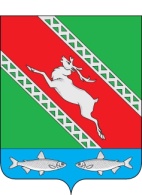 РОССИЙСКАЯ ФЕДЕРАЦИЯИРКУТСКАЯ ОБЛАСТЬАдминистрациямуниципального образования «Катангский район»  П О С Т А Н О В Л Е Н И Е  от 17.04.2020 г.                    с. Ербогачен                            № 149-пОб утверждении положения об организации обучения населения в области гражданской обороныВ соответствии с Федеральными законами от 12.02.1998  № 28-ФЗ «О гражданской обороне», от 21.12.1994  № 68-ФЗ «О защите населения и территорий от чрезвычайных ситуаций природного и техногенного характера», от 21.12.1994 года № 69-ФЗ «О пожарной безопасности», постановлениями Правительства Российской Федерации от 02.11.2000  № 841 «Об утверждении Положения об организации обучения населения в области гражданской обороны» и от 04.09.2003  № 547 «О подготовке населения в области защиты от чрезвычайных ситуаций природного и техногенного характера», а также в целях подготовки населения муниципального образования «Катангский район» и пропаганды знаний в области гражданской обороны и защиты от чрезвычайных ситуаций природного и техногенного характер, руководствуясь Федеральным законом от 06.10.2003 № 131-ФЗ «Об общих принципах организации местного самоуправления в Российской Федерации», статьёй 48 Устава МО «Катангский район», администрация муниципального образования «Катангский район»ПОСТАНОВЛЯЕТ:Утвердить Положение об организации обучения населения муниципального образования «Катангский район» в области гражданской обороны (Приложение № 1);Рекомендовать руководителям организаций всех форм собственности принять необходимые меры по выполнению определенных действующим законодательством полномочий по организации и осуществлению обучения населения в области гражданской обороны и защиты от чрезвычайных ситуаций природного и техногенного характера.Постановление мэра муниципального образования «Катангский район» от 27.11.2013 года №284-п «Об утверждении положения об организации обучения населения в области гражданской обороны» считать утратившим силу.Опубликовать настоящее постановление на официальном сайте администрации и в Муниципальном вестнике муниципального образования «Катангский район».Контроль за исполнением настоящего постановления возложить на заместителя главы администрации МО «Катангский район» (С.В. Александров).Мэр МО «Катангский район»                                                                                    С. Ю. ЧонскийПриложение №1 к постановлению администрации МО «Катангский район» №149-п от 17.04.2020 Положение об организации обучения населения муниципального образования
«Катангский район» в области гражданской обороны»Настоящее Положение разработано в соответствии с Федеральным законом от 21.12.1994 года № 68-ФЗ «О защите населения и территорий от чрезвычайных ситуаций природного и техногенного характера», постановлениями Правительства Российской Федерации от 02.11.2000 года № 841 «Об утверждении Положения об организации обучения населения в области гражданской обороны» и от 04.09.2003 года № 547 «О подготовке населения в области защиты от чрезвычайных ситуаций природного и техногенного характера», приказами МЧС России от 28.01.2020 года №50, от 13.11.2006 года №646, определяет основные задачи обучения населения в области гражданской обороны, соответствующие функции органов местного самоуправления и организаций, а также формы обучения.Основными задачами обучения населения в области гражданской обороны являются:- обучение населения правилам поведения, основным способам защиты и действиям в чрезвычайных ситуациях, приемам оказания первой помощи пострадавшим, правилам пользования средствами индивидуальной и коллективной защиты;- выработка у руководителей органов местного самоуправления и организаций навыков управления силами и средствами, входящими в состав единой государственной системы предупреждения и ликвидации чрезвычайных ситуаций;- совершенствование практических навыков руководителей органов местного самоуправления и организаций, а также председателей комиссий в организации и проведении мероприятий по предупреждению чрезвычайных ситуаций и ликвидации их последствий;- практическое усвоение уполномоченными работниками в ходе учений и тренировок порядка действий при различных режимах функционирования единой государственной системы предупреждения и ликвидации чрезвычайных ситуаций, а также при проведении аварийно-спасательных и других неотложных работЛица, подлежащие обучению, подразделяются на следующие группы:- лица, занятые в сфере производства и обслуживания, не включенные в состав органов управления единой государственной системы предупреждения и ликвидации чрезвычайных ситуаций (далее именуются - работающее население);- лица, не занятые в сфере производства и обслуживания (далее именуются - неработающее население);- лица, обучающиеся в организациях, осуществляющих образовательную деятельность по основным общеобразовательным программам (кроме образовательных программ дошкольного образования) (далее именуются - обучающиеся);- руководители органов местного самоуправления и организаций;- работники органов местного самоуправления и организаций, специально уполномоченные решать задачи по предупреждению и ликвидации чрезвычайных ситуаций и включенные в состав органов управления единой государственной системы предупреждения и ликвидации чрезвычайных ситуаций (далее именуются - уполномоченные работники);- председатели комиссий по предупреждению и ликвидации чрезвычайных ситуаций и обеспечению пожарной безопасности муниципальных образований и организаций, в полномочия которых входит решение вопросов по защите населения и территорий от чрезвычайных ситуаций, в том числе по обеспечению безопасности людей на водных объектах (далее именуются - председатели комиссий).4. Подготовка в области защиты от чрезвычайных ситуаций предусматривает: 	-для работающего населения - проведение занятий по месту работы согласно рекомендуемым программам и самостоятельное изучение порядка действий в чрезвычайных ситуациях с последующим закреплением полученных знаний и навыков на учениях и тренировках; 	- для неработающего населения - проведение бесед, лекций, просмотр учебных фильмов, привлечение на учения и тренировки по месту жительства, а также самостоятельное изучение пособий, памяток, листовок и буклетов, прослушивание радиопередач и просмотр телепрограмм по вопросам защиты от чрезвычайных ситуаций;- для обучающихся - проведение занятий в учебное время по соответствующим программам предмета "Основы безопасности жизнедеятельности" и дисциплины "Безопасность жизнедеятельности";- для председателей комиссий, руководителей органов местного самоуправления и организаций, а также уполномоченных работников - получение дополнительного профессионального образования или курсового обучения в области защиты от чрезвычайных ситуаций не реже одного раза в 5 лет, проведение самостоятельной работы, а также участие в сборах, учениях и тренировках.В целях организации и осуществления обучения населения в области гражданской обороны администрация МО «Катангский район»:осуществляет контроль за обучением работников, личного состава формирований и служб организаций, находящихся на территориях МО.главный специалист по гражданской обороне и чрезвычайным ситуациям администрация МО «Катангский район»: осуществляет организационно-методическую помощь при подготовке населения в области гражданской обороны и защиты от чрезвычайных ситуаций природного и техногенного характера; осуществляет методическую помощь органам местного самоуправления и организациям при подготовке (обучении) личного состава формирований и обучении населения.Организации:осуществляют обучение своих работников в области гражданской обороны;уточняют (с учетом особенностей деятельности организации) программы обучения в области гражданской обороны своих работников и личного состава формирований;создают, оснащают и поддерживают в рабочем состоянии соответствующую учебно- материальную базу;5. Для лиц, впервые назначенных на должность, связанную с выполнением обязанностей в области защиты от чрезвычайных ситуаций, курсовое обучение в области защиты от чрезвычайных ситуаций или получение дополнительного профессионального образования в области защиты от чрезвычайных ситуаций в течение первого года работы является обязательным.6. Дополнительное профессиональное образование по программам повышения квалификации или курсовое обучение в области защиты от чрезвычайных ситуаций проходят:- руководители и председатели комиссий муниципальных образований и организаций, в полномочия которых входит решение вопросов по защите населения и территорий от чрезвычайных ситуаций, в том числе по обеспечению безопасности людей на водных объектах, в учебно-методических центрах по гражданской обороне и чрезвычайным ситуациям субъектов Российской Федерации;- уполномоченные работники - в организациях, осуществляющих образовательную деятельность по дополнительным профессиональным программам в области защиты от чрезвычайных ситуаций, находящихся в ведении Министерства Российской Федерации по делам гражданской обороны, чрезвычайным ситуациям и ликвидации последствий стихийных бедствий, в других организациях, осуществляющих образовательную деятельность по дополнительным профессиональным программам в области защиты от чрезвычайных ситуаций, в том числе в учебно-методических центрах по гражданской обороне и чрезвычайным ситуациям субъектов Российской Федерации, а также на курсах гражданской обороны муниципальных образований и в других организациях.Получение дополнительного профессионального образования по программам повышения квалификации педагогическими работниками -преподавателями дисциплины "Безопасность жизнедеятельности" и предмета "Основы безопасности жизнедеятельности" по вопросам защиты в чрезвычайных ситуациях осуществляется в организациях, осуществляющих образовательную деятельность по дополнительным профессиональным программам в области защиты от чрезвычайных ситуаций, находящихся в ведении Министерства Российской Федерации по делам гражданской обороны, чрезвычайным ситуациям и ликвидации последствий стихийных бедствий, Министерства науки и высшего образования Российской Федерации, Министерства просвещения Российской Федерации, других федеральных органов исполнительной власти, в других организациях, осуществляющих образовательную деятельность по дополнительным профессиональным программам в области защиты от чрезвычайных ситуаций, в том числе в учебно-методических центрах по гражданской обороне и чрезвычайным ситуациям субъектов Российской Федерации.7. Совершенствование знаний, умений и навыков населения в области защиты от чрезвычайных ситуаций осуществляется в ходе проведения командно-штабных, тактико-специальных и комплексных учений и тренировок.8. Тренировки в организациях, осуществляющих образовательную деятельность, проводятся ежегодно.9. Лица, привлекаемые на учения и тренировки в области защиты от чрезвычайных ситуаций, должны быть проинформированы о возможном риске при их проведении.10. Финансирование подготовки председателей комиссий муниципальных образований, уполномоченных работников соответствующего звена территориальной подсистемы единой государственной системы предупреждения и ликвидации чрезвычайных ситуаций, подготовки неработающего населения, а также проведения органами местного самоуправления учений и тренировок осуществляется за счет средств местных бюджетов.Мэр МО «Катангский район»                                                                                    С. Ю. Чонский